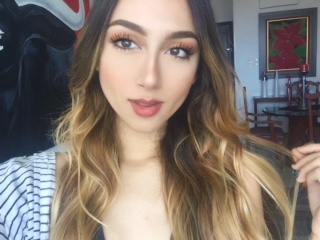 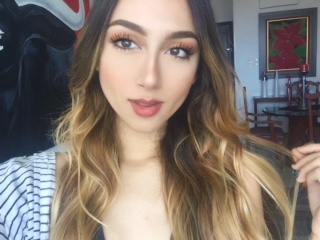 Musica y Comunicadora social y periodista, formada con principios éticos y valores, capaz de trabajar en distintas ramas de una empresa como: relaciones públicas, atención al cliente, ventas, mercadeo, contact center, social media, mercadeo digital, organización empresarial, redacción e investigación. Realizo trabajos de alta complejidad con rapidez. Excelente capacidad de compresión lectora, agil resuluciónde problemas, tolentarte al cambio, interés por la actualización profesional y los medios digtales.Conocimiento en redes sociales, habilidad para la en redacción.Facilidad para el aprendizaje en las TIC y nuevas herramientas, adaptación al cambio, capacidad de trabajo bajo presión.Buenas relaciones interpersonales, buena presentación personal, disciplinada, puntual, responsable, creativa, organizada, honrada.